Wisconsin Healthcare Purchasing and Materials Management Association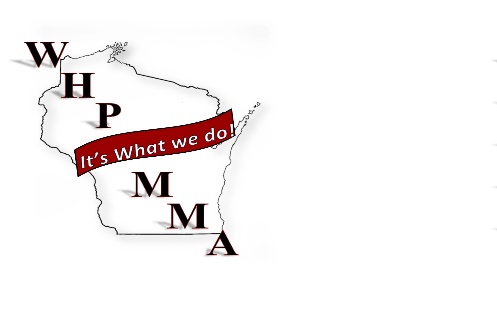 11/6/2018WHPMMA Board meeting On the conference call: Carol Blend, Sean Brennum, Leah Shatusky, Liz Cook, Joe FordAgenda:Approve minutes form October.Will post to WHPMMA.org when approvedMinutes approved and Posed to Web pageLogo ChangeApproved?Logo ApprovedWill hold another logo “Contest” in a couple years Thank you letter to MarshfieldSean will send a letter to Marshfield thanking them for their submissionLetter from the PresidentCarol will be sending a letter asap.Sean will post on WHPMMA.org as well as to be sent out to members.Topics: Who we are as an organization today and where are we going.Final Approval on location Appleton @ Paper ValleyApproved 2019 conf. will be held in Appleton at Paper ValleyConfirm Date for 2019+Thing discussed 2 day conference3 days with golf (2 class room days)“3 days is difficult for a lot of staff to get out of work.”1 day (I do believe this was mentioned) Items discussed in relevance to WHPMMA 2019 fall conferenceThree “full” days is too many for people to get off work (this is if we kept golf)2 days with an optional “welcome reception” on the first eveningWhen would we do the vendor fairMove it to the Afternoon Include vendors at to the reception on day 2 (day one of classroom)Other topics discussed during this time:How do we get more interest in the vendor fair?Can we do a “big prize” giveaway for vendor fair participation?This is something that is done at ARMM This is something that may have been done in the past at WHPMMACould we do a bingo type game to get more interestWould be maybe in conjunction with a business card exchange.THIS IS AN ON GOING TOPIC Shortening the conference could be an issue for AHRMM CEU credits What is the requirement for receiving CEU creditsFINAL DECISSION WAS MADE TO SET THE DATE FOR SEPT 11-13IF YOU CHOOSE TO COME IN ON THE 11TH THERE WILL BE A WELCOM RECEPTION THAT EVENING. Golf  2019?Turnout continues to drop Vendors outweigh the members This is just an added expenseGolf Including no showsMeals This includes no shows as meals are preordered and madeToo difficult to get off work or justify getting off for just golf.This is even more so if you have multiple staff members from one place attending the conference.Not everyone likes golfCan we do cornhole?Where would we do itPark near by In the hotel court yard  What’s the format? Do we have enough boards? No golf in 2020 as we will be moving to spring and higher cost coupled with potential of still having snow on the ground.FINAL DECITION WAS TO PASS ON GOLF AND CORNHOLE. THERE WILL BE A RECEPTION BOTH WENDSDAY NIGHT FOR MEMBERS AND THURSDAY FOR MEMBERS AND VENDORS. SpeakersJames RussellPete Lukszys Small Fee and travel WE HAVE EXTENDED AN OFFER TO PETEJohn MckellerSmall feeCosts?Karen?UW Kyle?UW Scott Porterfield Agrace Negotiations Girard SennCan we utilize WHPMMA’s collective intelligence to come up with relevant topics and we present them instead of paying multiple speakers?Still looking for a good KeynoteMoving the conference to Spring 2020Green Bay KohlerMay of 2020 APPROVED THIS MOVE Financials form WHPMMA 2018Still have one unpaid vendor “The check was recut and sent last week” Webinar lunch and learn (Girard Senn) Nov. 29th Noon Send out a request for questions/invite to the Webinar